Draft agendaprepared by the Office of the UnionDisclaimer:  this document does not represent UPOV policies or guidanceOpening of the SessionAdoption of the agendaMatters for discussion:Increasing participation in the work of the TC and restructuring the work of the TWPs (document to be prepared by the Office of the Union)Development of guidance and information materials (document to be prepared by the Office of the Union)Document TGP/7 “Development of Test Guidelines”:  Example varieties for asterisked quantitative characteristics when illustrations are provided;Disease resistance characteristics: Addition of state of expression and placement of non-asterisked disease resistance characteristics in Section 5 of the Technical QuestionnaireDocument TGP/9 “Examining Distinctness”:  Number of plants of comparing varieties in trial (document to be prepared by Brazil and the European Union)Document TGP/12 “Guidance on certain physiological characteristics”:  Word “highly” in only one state of expression (disease resistance characteristics)Assessing distinctness in disease resistance characteristics and correlation among scales of notes (document to be prepared by France and Netherlands and documents invited)Use of disease resistance characteristics (document to be prepared by France and presentations invited) Possible use of COYU Splines for vegetable crops (document to be prepared by the United Kingdom)Denomination classes for Allium, Brassica and Prunus (document to be prepared by the Czech Republic)Replacing botanical nomenclature by variety groups (document to be prepared by the Netherlands)UPOV Code:  Creating variety groups for Beta vulgaris, Brassica oleracea and Zea mays (document to be prepared by the Office of the Union)Image analysis of vegetable crops (document to be prepared by China and documents invited)Molecular Techniques (document to be prepared by the Office of the Union)Presentation on the use of molecular techniques in DUS examination (presentations invited)Confidentiality and ownership of molecular information (reports invited on existing policies on confidentiality of molecular information)Experiences with new types and species (oral reports invited)New issues arising for DUS examination (documents invited)Revision of Test guidelines (document to be prepared by the Office of the Union)Discussions on draft Test Guidelines (Subgroups)Full draft Test Guidelines*Chinese cabbage (Brassica rapa L. subsp. pekinensis (Lour.) Kitam., hybrids between B. rapa L. Emend. Metzg. ssp. pekinensis (Lour.) Hanelt and B. rapa L. Emend. Metzg. ssp. chinensis (L.) Hanelt, hybrids between B. rapa L. Emend. Metzg. ssp. pekinensis (Lour.) Hanelt and B. rapa L. var. rapa (L.) Thell., Brassica ×turicensis O. E. Schulz & Thell.) (document TG/105/5(proj.2)) (Republic of Korea to prepare a document)*Egg plant (Solanum melongena L.) (document TG/117/5(proj.3)) (European Union to prepare a document)*Kale (B. oleracea L. var. costata DC.; B. oleracea L. var. medullosa Thell.; B. oleracea L. var. sabellica L.; B. oleracea L. var. viridis L.; B. oleracea L. var. palmifolia DC.) (TG/90/7(proj.4)) (Japan to prepare a document) Parsley (Petroselinum crispum (Mill.) Nyman ex A.W. Hill) (document TG/136/5) (Germany to prepare a document)*Pepper (Capsicum annuum L.) (document TG/76/9(proj.4)) (the Netherlands to prepare a document)*Tomato (Solanum lycopersicum L.) (document TG/44/12(proj.2)) (the Netherlands to prepare a document)Partial revisions*Brussels Sprouts (Brassica oleracea L. var. gemmifera DC.) (document TG/54/7 Rev.) (the Netherlands to prepare a document)To change explanation on CMS marker; To add new resistance to clubroot) *Cabbage (Brassica oleracea L.: Brassica (White Cabbage Group); Brassica (Savoy Cabbage Group); Brassica (Red Cabbage Group)) (document TG/48/7 Rev.) (the Netherlands to prepare a document)- To change explanation on CMS marker;- To add new resistance to clubroot*Carrot (Daucus carota L.) (document TG/49/8 Corr.) (document to be prepared by the Office of the Union)Technical Questionnaire: adding characteristics from table of characteristics*Cucumber, Gherkin (document TG/61/7 Rev. 2 Corr. 2) (document to be prepared by the Office of the Union)Technical Questionnaire: adding characteristics from table of characteristics *Cauliflower (Brassica oleracea L. convar botrytis (L.) Alef. var. botrytis L.) (document TG/45/7 Rev.) (the Netherlands to prepare a document)To change explanation on CMS marker;To add new resistance to clubroot; To add possibility to observed with the marker for flower color)*Cornsalad (Valerianella locusta L.; Valerianella eriocarpa Desv.) (document TG/75/7) (the Netherlands to prepare a document)Characteristic 3 “Leaf: length”*Industrial Chicory (Cichorium intybus L. partim) (document TG/172/4) (the Netherlands to prepare a document)Characteristic 1 “Ploidy”*Kohlrabi (Brassica oleracea L. convar. acephala (DC.) Alef. var. gongylodes L.; Brassica oleracea L. Gongylodes Group) (document TG/65/4 Rev.) (the Netherlands to prepare a document)- To change explanation on CMS marker;- To add new resistance to clubroot*Lettuce (Lactuca sativa L.) (document TG/13/11 Rev. 2) (the Netherlands to prepare a document)To add new isolate 36 to Bl; To delete several *Technical Questionnaire: adding characteristics from table of characteristics *Maize (Zea mays L.) (document TG/2/7) (European Union to prepare a document)Technical Questionnaire: adding characteristics from table of characteristics *Melon (Cucumis melo L.) (document TG/104/5 Rev. 2) (France to prepare a document)Characteristic 69 “Resistance to Fom”; Characteristic 70 “Resistance to Px”Technical Questionnaire: adding characteristics from table of characteristics *Pea (Pisum sativum L.) (document TG/7/10 Rev. 2) (the Netherlands to prepare a document)Addition of resistance to Peronospora viciae (Pv) (downey mildew)*Radish; Black Radish (Raphanus sativus L. var sativus; Raphanus sativus L. var. niger (Mill.) S. Kerner) (document TG/63/7-TG/64/7 Rev. Corr.) (France to prepare a document)Ploidy*Spinach (Spinacia oleracea L.) (document TG/55/7 Rev. 6) (the Netherlands to prepare a document)Characteristic 17 “Seed: spines (harvested seed)”Technical Questionnaire: adding characteristics from table of characteristics *Swede, Rutabaga (Brassica napus L. var. napobrassica (L.) Rchb.) (document TG/55/7 Rev. 6) (the Netherlands to prepare a document)to add CMS marker characteristic)	Tomato Rootstocks (document TG/294/1 Corr. Rev. 3) (document to be prepared by the Office of the Union)Technical Questionnaire: adding characteristics from table of characteristics *Vegetable Marrow, Squash (Cucurbita pepo L.) (document TG/119/4 Corr. 2) (France to prepare a document)to add new characteristic “Resistance to ZYMV”;to add new characteristic “Resistance to Watermelon mosaic virus”Technical Questionnaire: adding characteristics from table of characteristics*Watermelon (Citrullus lanatus (Thunb.) Matsum. et Naka) (document TG/142/5 Rev.) (the Netherlands to prepare a document)Characteristic 1 “Ploidy”Technical Questionnaire: adding characteristics from table of characteristicsRecommendations on draft Test GuidelinesMatters for information:Short reports on developments in plant variety protectionReports from members and observers (written reports to be prepared by members and observers)Reports on developments within UPOV (document to be prepared by the Office of the Union)Development of guidance and information materials: matters for information (documents to be prepared by the Office of the Union)Document TGP/8: Trial Design and Techniques Used in the Examination of Distinctness, Uniformity and Stability”:  Section 9: “The Combined-Over-Years Uniformity Criterion (COYU)” Cooperation in examination (document to be prepared by the Office of the Union)Information and databasesUPOV information databases (document to be prepared by the Office of the Union)Variety description databases (document to be prepared by the Office of the Union and documents invited)  Exchange and use of software and equipment (document to be prepared by the Office of the Union)UPOV PRISMA (document to be prepared by the Office of the Union)Molecular Techniques: Mattes for information (document to be prepared by the Office of the Union)Variety denominations (document to be prepared by the Office of the Union)Guidance for drafters of Test Guidelines (document to be prepared by the Office of the Union)Date and place of the next sessionFuture programAdoption of the Report on the session (if time permits)Closing of the session[End of document]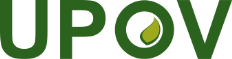 EInternational Union for the Protection of New Varieties of PlantsTechnical Working Party for VegetablesFifty-Seventh Session
Antalya, Türkiye, May 1 to 5, 2023TWV/57/1Original:  EnglishDate:  March 7, 2023